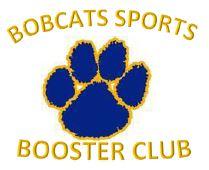 Sports Booster Club MeetingThursday, May 23 2019High School Cafeteria6-7:30pmAGENDANote Taker:  Billie DownsTime Keeper:  	Present:  Becca Lovenheim, Deb Bell, Melissa Ferris, Dorothy Debbie, Margaret Shackell, Christine Eisenhut, Lynn Weil, Billie DownsTimeAgenda ItemNotes6:00Introductions6:05Approval of April 2019 minuteswill be presented at June meeting6:10Athletic Dept. News & Parent Rep UpdateBaseball is hosting first round of sectionals 5/24 @ 4:30 (if win play Monday 5/27)Girls Track won sectionals last nightSpring Awards Night - June 13 @ 7pm in auditorium (spring sports and senior athlete awards)Meet the Fall Coaches meeting at 5:30pm on June 13Spring Picnic - June 12 - 2:30-4:30n/aNew membershipsDowns, Huber-Hwangn/aClub Correspondencen/aTreasurer reportOpened concession for 3 unified bball events (popcorn sold at second event - more revenue)After Prom donationsCDC requested a donation (June 8 @ John Joseph Inn) - auction online, looking for a Bobcat basket (lifetime members, two seat cushions, two license plate covers, …..) - voted to do another basket for this year - Becca will get Margaret a basketn/aOld Business:After Prom RecapTheme - Enchanted ForestFeedback - food was good, but gave away a lot of food (? do you know numbers before hand?); DJ @ prom was not good131 students - smaller, more mellow (but higher percentage); stayed longer (not as many sign-outs)Location - Rink/FieldAfter Prom - open to all juniors & seniors (do not have to go to Prom to come)Clean up was a concern by volunteersNew Business:Upcoming elections/board positionswebstore & logo(s) proposalSenior PicnicGraduation AwardsNext month’s year end agenda Upcoming elections/board positionsV.P. - Billie DownsTreasurer - Deb BellWebstore & logo(s) proposalPaw needs to get updated, apparel is datedDuba Design - will contract with Scarlet DubaNew Sports Boosters Logo, entire sports programs logoswho gets the profits? (feedback is that there is very little upcharge/profit) (ex. baseball shirt → baseball or boosters?)teams can still get their own personalized apparel that does not need to be on the wesbitewant all sports to be representedcommunication with coaches/athletic director about logistics/buy-inclarification on team names (ex. ladycats)proposal for designer to start logo designYes - all, No - 0hoping for mock up for June 20 mtg and store setup for fall 2019Suggestion - ask Matt to have fall coaches still have the fall kick-off coaches meetingmembership drive was very successfulSenior Picnicstudents feedback - prefer to have it after school - June 12 (2:30-4:30)… food trucks (Luna - $750 total - can athletics fund? ice cream truck - $1.50/item); seniors will get tickets for each item; lawn games, music, beverages, lawn chairstervis’ with bobcat - ‘senior athlete picnic 2019’all senior athletes and coachesProposal to spend money on ice cream and decorations ($750); Yes - all, No-0Proposal to get some folks to help organizeGraduation Awardscurrent members, GPA (75), participated in all 4 years in school sponsoredIdea - support non-booster members by supporting the athletic dept. nomination of the athlete of the year (check with ML about what they get - plaque and/or money)Next month’s year end agenda Mission - need to give back - big visual way (fan gear, activities, spirit supports)Email checkin - July 18, 6-7pm